附件：广东外语外贸大学 英语语言文化学院2018年优秀大学生夏令营活动介绍一、英语语言文化学院简介英语语言文化学院始于1965年广州外国语学院成立时的英语系，是广东外语外贸大学历史最悠久、学术底蕴最深厚的院系之一。学院现有英语语言文学、外国语言学及应用语言学、外语教学技术与评估、比较文化研究四个二级学科。英语语言文学专业（硕士点、博士点）是广东省重点学科和省级名牌专业。本硕士点是1978年我国恢复研究生教育而批准设立的首批硕士点之一。经过40年的建设，学位点形成了整齐的学术梯队，取得了丰硕的学术成果。比较文化研究专业（硕士点）是我校省级重点学科和省级名牌专业英语语言文学硕士点的主要研究方向之一，利用和传承了英语语言文化学院深厚的语言、文学和文化研究优势。外国语言学及应用语言学（硕士点、博士点）是国家级重点学科。硕士点历史悠久，为1978年我国批准设立的首批硕士点之一。依托国家级重点学科、教育部人文社会科学重点研究基地，学科专业性强，学术气氛浓厚，国内外学术联系广泛。研究方向齐全，涉及该专业领域几乎所有的研究方向。外语教学技术与评估（硕士点、博士点）属国内首创，硕士点2009年获教育部批准。本学位点侧重培养实用型人才，研究方向包括语言测试、网络化教育技术、以及教材和教学法，开辟以信息技术与方法全程研究语言教学与评估的新领域。二、申请条件　　1、符合广东外语外贸大学暑期夏令营的申请条件。　　2、跨文化沟通能力突出，综合素质高，学习能力强，具备从事相关专业实践和研究的潜力。　　3、优先考察具备以下条件的申请者：（1）专四或专八成绩为优秀；（2）雅思成绩7分以上；（3）托福成绩105分以上；（4）参加国际性、全国性专业竞赛（如“21世纪杯”全国英语演讲比赛、“外研社杯”全国英语辩论赛、“外研社杯”全国英语演讲比赛、CCTV杯英语演讲比赛、模拟联合国、模拟法庭比赛等），获得名次者。三、“优秀营员”考核方法1、背景评估：包括教育背景、学习成绩、科研能力、获奖情况、外语水平；占20%。2、笔试：考察英语研究相关知识构成（语言学和文学分开），题型包括简答题、翻译题、写作题；占40％。3、 综合面试：主要考察英语研究相关知识及研究能力（语言学和文学分开），含心理素质等；占40%。五、活动安排广东外语外贸大学 国际商务英语学院2018年优秀大学生夏令营活动介绍一、国际商务英语学院简介国际商务英语学院是顺应经济社会发展的需求和教育国际化的趋势，于2001年组建的一所旨在培养高层次复合型国际商务人才的教学研究型学院。学院整合了广东外语外贸大学在外语与经管法等学科多年形成的人才资源和教学科研优势，在创新人才培养模式和教学改革中处于全国领先水平，是教育部“国际化商务人才培养模式创新试验区”以及教育部、财政部“高等学校英语特色专业”建设点。学院现为全国商务英语研究会会长及秘书长单位、全国法律语言学研究会会长及秘书长单位。学院拥有一支学历层次高、研究成果丰硕、教学经验丰富的高素质师资队伍。全部教师拥有硕士以上学位，95%以上的专业教师具有海外留学背景。此外，学院还长期聘请了一批具有丰富教学或商务实战经验的外籍专家，教育国际化接轨程度高。国际商务英语学院目前开设有商务英语研究硕士点和博士点、法律语言学硕士点和博士点，各专业方向具有其独特培养目标和专业特色。二、活动简介活动时间：2018年6月25-29日活动地点：广东外语外贸大学北校区活动形式：包括学术讲座、学者沙龙、学长交流、学员讨论、综合测试、校内拓展等参营人数：20人申请条件及程序：参看大学要求申请材料：参看大学要求三、“优秀营员”考核方法优秀营员选拔比例：50%选拔考试细则：选拔依据由三项构成：背景评估：包括教育背景、学习成绩、科研能力、获奖情况、外语水平；占30%笔试：采取过程考核方式，学习期间提交英文版学习日志(learning logs)；占30％综合面试：由个人面试和无领导小组讨论两部分构成；占40%广东外语外贸大学 高级翻译学院2018年优秀大学生夏令营活动介绍一、高级翻译学院简介广东外语外贸大学高级翻译学院成立于2005年，是全国第一所建立了本科、本科双学位、硕士、专业硕士和博士完整翻译专业人才培养体系的单位。目前，学院是国际大学翻译学院联合会（CIUTI）和国际译联（FIT）会员以及世界翻译教育联盟（WITTA）秘书处所在单位，是联合国大学外延计划指定的三所汉语言合作院校之一，是翻译专业国家标准制订的牵头单位，国内首倡“翻译硕士专业学位（MTI）”单位，是国务院学位委员会全国翻译专业研究生教育指导委员会秘书处以及教育部高等学校翻译专业教学协作组秘书处所在地，拥有全国翻译研究资料中心，翻译学为广东省珠江学者设岗学科。高级翻译学院培养能适应我国经济建设和社会发展需要，具有坚实的双语语言基础和娴熟的语言交际能力，掌握多方面的口、笔译知识和技能的高层次翻译应用型人才及受过规范的翻译理论训练的翻译研究型人才。高级翻译学院培养两类硕士研究生：（1）翻译学硕士（MA）（设笔译研究、口译研究、翻译教育研究、文学翻译研究等四个方向）；（2）翻译硕士专业学位研究生（MTI）（设国际会议传译、应用口译、商务翻译、法律翻译、传媒翻译、翻译与本地化管理等六个方向）。二、活动简介广东外语外贸大学高级翻译学院暑期学术夏令营旨在选拔具备国际视野以及突出外语专业技能和跨文化沟通能力的高端复合型人才，依托学科优势，搭建国际平台，提供一流师资教学，服务于国家人才战略需求。综合素质优秀的学员，可获得广东外语外贸大学推荐免试硕士研究生身份，进入广外高翻学院深造。　　夏令营活动丰富，包括学术讲座、综合测试（笔试、面试）、演讲比赛、英汉口译（交传）比赛、圆桌讨论、文化考察等。　　举办时间：2018年6月25日- 29日　　举办地点：广东外语外贸大学北校区　　举办规模： 40–50人三、申请条件　　1、符合广东外语外贸大学暑期夏令营的申请条件。　　2、有志从事翻译相关工作，跨文化沟通能力突出，综合素质高，学习能力强，具备从事相关专业实践和研究的潜力。　　3、优先考察具备以下条件的申请者：　　（1）英、法双语均已达到一定水平；　　（2）参加国际性、全国性专业竞赛（如“21世纪杯”全国英语演讲比赛、“外研社杯”全国英语辩论赛、“外研社杯”全国英语演讲比赛、CCTV杯英语演讲比赛、卡西欧杯法语竞赛、模拟联合国、模拟法庭比赛等），获得全国总决赛一、二、三等奖以上名次者。四、“优秀营员”考核方法1、笔试1：语言水平综合测试（占总成绩的30%），考试时间3小时。2、笔试2：翻译水平能力测试（占总成绩的30%），考试时间3小时。3、中文面试（占总成绩的20%），面试形式：分组圆桌讨论。4、外语演讲（占总成绩的20%）五、联系方式联系地址：广州市白云大道北2号 广东外语外贸大学MTI教育中心联系人：高老师联系电话：020-36207871 begin_of_the_skype_highlighting MTI教育中心网站：http://mti.gdufs.edu.cn/columns/notices.html （通知公告）广东外语外贸大学高级翻译学院微信公众号：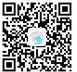 广东外语外贸大学 经济贸易学院2018年优秀大学生夏令营活动介绍一、经济贸易学院简介经济贸易学院的前身为广州对外贸易学院，是全国国际贸易学科协作组发起成员，也是国际贸易学科组常务理事单位。国际经济与贸易专业为国家级特色专业，应用经济学为广东省攀峰重点学科。现有应用经济学一级学科博士学位授权点，理论经济学、应用经济学、统计学三个一级学科硕士学位授权点，下设经济史、世界经济、区域经济学、财政学、产业经济学、国际贸易学、统计学、国民经济学和劳动经济学九个二级学科硕士点。学院拥有一批优秀的博士和硕士研究生导师，其中大多数导师具有海外博士、博士后或访学等留学经历。近五年来应用经济学学科承担了4项国家哲学社会科学重大项目、2项国家社科重点项目和3项教育部重大攻关项目，在国内外著名索引（SCI、SSCI、CSSCI等）期刊上发表论文近300篇，36份调研或咨询报告获国家和省部级领导批示，其中中共中央政治局常委批示2份、政治局委员批示6份。近五年应用经济学研究生招生规模总体呈上升的态势，授予学位的研究生达到443名（含MIB），研究生发表论文100余篇。学校积极与国外名校开展合作办学，综合外语和经管法等学科优势，与美国马里兰大学联合创办“国际治理创新硕士研究生”项目，获得国家留学基金委的立项和全力支持。该项目采用“1+1+1”的人才培养模式，面向在校研一所有专业硕士生进行选拔，学生在保留原专业学籍的基础上学习一年，经再次选拔后于第二年派往美国一流大学攻读硕士学位。优秀的毕业生还有机会于第三年推荐到联合国、世界银行、国际货币基金组织、世界贸易组织等国际组织实习。我院国际商务硕士（MIB）实行“1+1+0.5”的二年半培养模式，分别按照广东外语外贸大学和昆士兰大学的要求,在第一、二学年分别在国内和澳洲完成课程学习等相关培养环节，之后半年在国内完成实习、毕业论文等相关培养环节。在此期间，按双方高校要求申请学位获得通过，即可分别获得广外和昆士兰大学两个学位证书。另外，还与英国、法国等多所高校签订了合作办学项目。1.国际贸易学是我校的传统学科，办学历史悠久，学术团队有良好分工协作的传统。目前致力于国际贸易理论创新和对外经济贸易政策研究，积极探讨粤－港－澳经贸关系、广东与东盟经贸合作、21世纪海上丝绸之路沿线国家经贸合作等问题，并积极探索开放型经济、对外经贸竞争力、转变外贸增长方式和促进经济发展等现实问题，为政府外经贸决策、企业贸易实务和“走出去”提供咨询。2.产业经济学是研究经济全球化背景下产业发展态势与产业结构升级；顺应服务业跨国转移趋势，关注战略性新兴产业的缔造，注重现代服务业理论研究；研究产业转型升级背景下的企业战略变革。3.区域经济学硕士学位点师资力量雄厚、历史悠长、研究特色鲜明。已经在全球化与区域经济发展、跨国公司战略、区域经济一体化、城市发展以及区域可持续发展等学术领域形成了研究特色并取得一系列研究成果。4.经济史将计量经济史研究与经济理论前沿相结合，立足解决现实经济发展中的重大理论问题。利用计量经济学方法对已有文献中缺失的关键数据进行测算，并对经济学说的逻辑结构重新检验，澄清或修正某些经济理论的前提假设和结论，为我国制定贸易政策、货币政策与建设中国市场经济理论提供历史经验与理论基础。5.世界经济将世界经济研究、西方经济学研究同中国经济现实相结合，立足解决中国社会主义市场经济建设中的重大理论问题。主要研究欧洲一体化进程、美国与加拿大等国的宏观经济政策、东盟及亚洲主要国家的经济合作机制、海上丝绸之路建设，同时借鉴西方经济学对制度变迁、经济转型中的政府定位、宏观经济政策的分析方法，结合拓展传统政治经济学的研究范畴，为解决社会主义市场经济建设中的重大问题提供国际比较与理论支撑。6.财政学专业学科建设历史悠久。主要特色和方向：一是紧密结合我国实际情况，借鉴和吸收国外的理论成果，对社会主义市场经济条件下的财政基础理论问题进行深入研究；二是围绕财政经济工作中的重点、热点、难点问题，以创新的意识，扎扎实实地开展形式多样的调研活动，进行政策研究，积极探索财政改革与发展的新思路；三是着重对省以下财税体制改革中的重大问题进行跟踪研究，如预算制度改革、农村税费改革、自贸区税收制度等，提出切实可行的建议。7.统计学学科依照新的统计学科二级学科设置，并依托我校外语与外贸两大优势学科，将统计学理论与外语语言及对外贸易问题研究深度融合，目前主要面向对外贸易问题的社会经济统计、以语言统计学和心理统计学为特征的应用统计和以复杂网络科学和数据挖掘为特征的数理统计。8.劳动经济学设置三个研究方向：一是就业促进理论与政策研究。二是人力资本理论研究。通过结合产业经济学、区域经济学、国际贸易学等学科，在相关问题上开展交叉研究，形成人力资本与贸易增长研究、人力资本与区域经济增长研究、人力资本与产业转型研究等优势特色研究方向和在开放经济条件下研究国际贸易、FDI以及经济全球化过程中的中国劳动者工资和收入分配的变化规律与特点。9.国民经济学设置有三个研究方向：一是区域经济一体化战略与国民经济增长，致力于研究开放型经济建设背景下，中国与周边区域国家贸易和投资自由化等区域经济一体化问题及其对中国经济增长的影响；二是全球经济治理与国际规则，致力于研究全球经济一体化时代背景下，中国如何参与全球经济治理与国际规则制定的相关问题：三是国民经济可持续发展，致力于在气候变暖等环境议题日益受到全球关注的背景下，研究绿色GDP的核算，国民经济的可持续发展等问题。10.国际商务硕士（MIB）主要研究方向为国际贸易和国际投资。广外是国际商务硕士（以下简称MIB）发起单位之一，于2010年获得MIB首批学位授权点，在办学上始终遵循《国际商务专业学位研究生指导性培养方案》（试行）、《国际商务硕士专业学位基本要求》等文件精神，并坚持契合国家、广东和行业发展的重大战略需求，有机整合广外国际经贸和多语言学科优势及特色，以华南地区高级国际商务人才培养为根本使命，招生规模稳步扩大，留学生人数逐年增长，已经形成特色鲜明、成效显著的办学体系，为社会输送了一批高素质国际商务人才，人才培养得到社会各方的高度评价。MIB以“国际化培养精英型教育”为办学理念，以培养“领航华南、商通全球”的国际商务领军人才为目标。二、申请条件1、符合广东外语外贸大学暑期夏令营的申请条件。2、跨文化沟通能力突出，综合素质高，学习能力强，具备从事相关专业实践和研究的潜力。3、优先考察具备以下条件的申请者：（1）英语均已达到一定水平；（2）参加国际性、全国性专业竞赛，获得名次者。三、“优秀营员”考核方法优秀营员选拔比例：70%选拔考试细则：选拔依据由三项构成：背景评估：包括教育背景、学习成绩、科研能力、获奖情况、外语水平；占20%笔试：经济学研究相关知识构成，题型包括简答题、论述题；占40％综合面试：主要考察经济学研究相关知识及能力，含心理素质等；占40%四、活动简介活动时间：2018年6月25-29日活动地点：广东外语外贸大学南校区活动形式：经济研究系列讲座+学者论坛+营员学术沙龙+文化活动参营人数：20人活动内容：五、联系方式广外经贸学院网站：http://jingmao.gdufs.edu.cn/（通知公告）广东外语外贸大学 商学院2018年优秀大学生夏令营活动介绍一、商学院简介广东外语外贸大学管理学科源远流长，最早可以追溯到1982年原广州对外贸易学院时期的企业管理专业。2001年5月，学校批准成立广东外语外贸大学国际工商管理学院，2014年国际工商管理学院与MBA学院合并成为商学院。学院以“培养国际高端商科人才”为使命，以“成为国际化特色鲜明的高水平商学院”为发展愿景。广东外语外贸大学商学院现有工商管理和管理科学与工程2个一级学科硕士点，有企业管理、技术经济及管理、旅游管理3个二级学科硕士点和工商管理硕士学位授权点；有工商管理、市场营销、人力资源管理、物流管理4个本科专业。2012年，工商管理学科被列为广东省优势重点学科。2014年，学院获批为广东省国际化创新型工商管理人才培养模式创新试验区。2015年，学院通过AMBA国际认证。2016年，《商业伦理与社会责任》被评为获国家级精品视频公开课程。2016年，学院启动了EPAS国际认证，并获得EFMD会员资格。2017年，学院启动了AACSB国际认证，并获得AACSB会员资格。学院有多个研究机构，形成了以企业国际化为核心特色的重点研究方向，科研成果明显。2011年-2016年期间，共有507篇论文成果，79篇论文被SSCI、SCI 、EI期刊检索或收录。2011-2016年度共有10个国家级项目、39个省部级项目。我院教师共出版有32部著作、18项咨询报告被政府采纳或科技成果成功申请专利。学院积极推进国际化战略，已与美国亚利桑那州立大学、澳大利亚昆士兰大学、英国兰卡斯特大学、法国格列诺布尔商学院、智利圣托马斯大学等40多所国（境）外院校建立了合作关系，开展了科研合作、教师互换、学生交换、本科或硕士双学位联合培养、本硕连读培养、联合举办学术会议及海外游学等合作项目。二、活动方案活动时间：2018年6月25-29日活动地点：广东外语外贸大学南校区活动形式：研究系列讲座+学者论坛+营员学术沙龙参营人数：20人申请条件及程序：参看大学要求申请材料：参看大学要求活动日程：三、“优秀营员”考核方法优秀营员选拔比例：50%选拔考试细则：选拔依据由三项构成：背景评估：包括教育背景、学习成绩、科研能力、获奖情况、外语水平；占30%笔试：管理学研究相关知识构成，题型包括简答题、论述题、案例题；占30％综合面试：主要考察管理学研究相关知识及研究能力，含心理素质等；占40%广东外语外贸大学 会计学院2018年优秀大学生夏令营活动介绍一、会计学院简介学院会计学科办学历史悠久，早在广州对外贸易学院成立初期（ 1980年），就设置了会计专业方向。学院现有会计学、财务管理、审计学三个本科专业，并开设ACCA国际会计创新班、CIMA国际管理会计创新班、会计学及财务管理双学位双专业班。会计学院现有会计学硕士和会计硕士（MPAcc）两个硕士学位点。会计学院学术型研究生自2006年开始招生，历届毕业生就业率准为100%，该学位点近年来秉持小规模、高质量培养模式，每年招生规模约在14-20人之间；学生就业层次高、领域广，受到用人单位广泛好评。会计硕士（MPAcc）学位点于2014年获得授权，2015年正式招生；2016年1月，会计学院受全国会计专业学位研究生教育指导委员会委托，开展“外语+会计”MPAcc培养模式的改革试点工作，广外会计硕士（MPAcc）学位点成为全国仅有的三所综合改革试点单位之一。会计硕士（MPAcc）自2015年招生以来，招生持续火热，分数线逐年上升，该硕士点分数线高居全国同类硕士点前列。首届毕业生就业质量好、起点高。二、申请条件1、符合广东外语外贸大学优秀大学生暑期夏令营的申请条件。2、专业素质好，综合素质高，学习能力强，具备从事相关专业实践潜力或相关领域研究意愿。3、优先考察具备以下条件之一的申请者：（1）本科为小语种专业者；（2）已有在研论文、项目者；（3）英语六级成绩600分以上者；（4）参加国际性、全国性专业竞赛（如挑战杯等），并获得省级以上奖励者。三、“优秀营员”考核方法优秀营员选拔依据由三项构成：1、背景评估：包括教育背景、学习成绩、科研能力、获奖情况、外语水平；占20%。2、笔试：考察本专业研究相关知识构成（财务会计、财务管理），题型包括简答题、名词解释、计算题等；占40％。3、 综合面试：主要考察本专业研究相关知识及研究能力，含心理素质等；占40%。四、活动简介　　夏令营活动丰富，包括学术讲座、综合测试（笔试、面试）、圆桌讨论、案例分析等。广东外语外贸大学 金融学院2018年优秀大学生夏令营活动介绍一、金融学院简介广东外语外贸大学金融学科有30多年的发展历史。学院教师中被授予“有突出贡献中青年专家”1人，入选“国家百千万人才工程”1人，教育部“新世纪优秀人才支持计划”1名、青年珠江学者1名、省级教学名师1名、广东省“千百十工程”国家级培养对象1名、“千百十工程”省级学科带头人培养对象1名、“云山杰出学者”2名、“云山青年学者”11名、“云山讲座教授”2名、入选“广东省高等学校优秀青年教师培养计划”4名。   目前，我院金融学科是广东省优势重点学科和珠江学者设岗学科，金融学专业为广东省省级特色专业和省级名牌专业。金融学所属的应用经济学科为广东省攀峰重点学科。研究生培养层次有金融学博士点（应用经济学一级博士点下设二级学科点）、金融学硕士点、金融工程硕士点、金融专业硕士点。金融学硕士点开设国际金融、货币银行、家庭金融与资产管理3个研究方向，致力于培养兼具经济学、金融学、数学和计算机知识的复合型人才。金融专业的研究生就业情况良好，不仅就业率达到了100%，而且就业层次也非常高， 70%以上的毕业研究生进入了商业银行、保险公司、跨国公司、人民银行等金融机构或金融监管部门，毕业生质量受到社会的广泛好评。金融工程硕士点开设风险管理与保险精算、数理金融与资产组合2个研究方向。主要研究金融产品设计开发、金融衍生产品定价、金融风险管理和金融市场交易的系列理论和应用。本专业培养的硕士要求熟练掌握和灵活运用金融工程技术、方法、工具，创造性地解决金融实际问题。能够从事资产定价、风险控制、产品设计与创新等工作。金融专业硕士点开设国际金融管理、金融机构管理、金融工程与量化投资、财富管理与家庭金融4个研究方向，致力于培养金融基础理论扎实、能熟练使用现代金融工具与技术、具有国际视野并通晓现代金融规则、数据分析能力与跨文化沟通能力强、政治思想素质高的“应用型、创新型、国际化”高层次金融人才，服务领域主要有金融机构、金融管理部门、企业财务管理和资金运营等部门。二、申请条件1、符合广东外语外贸大学优秀大学生暑期夏令营的申请条件。2、综合素质高，学习能力强，具备从事相关专业实践和研究的潜力。3、优先考察具备以下条件的申请者：（1）大学英语四级或六级成绩为优秀；（2）有学术论文发表经历；（3）参加国际性、全国性专业竞赛（如：大学生数模竞赛、挑战杯比赛等），获得名次者。三、“优秀营员”考核方法优秀营员选拔依据由三项构成：1、背景评估：包括教育背景、学习成绩、科研能力、获奖情况、外语水平；占20%。2、笔试：考察经济学、金融学和高等数学相关基本知识；占40％。3、综合面试：主要考察外语水平、研究能力，心理素质等；占40%。四、活动简介　　夏令营活动丰富，包括学术讲座、综合测试（笔试、面试）、圆桌讨论、文化考察等。日期时间活动内容6月25日营员报到6月26日开营6月27日9:00 - 11:00综合测试（笔试）6月27日14:00 - 16: 00综合测试（面试）6月28日9:00 - 11:00学术讲座（语言学、文学）6月28日14:00 - 16: 00圆桌讨论6月29日闭营日期时间内容6月25日8:30-12:00营员报到6月25日15:00-17:00参观校园＋广外文化6月26日9:00-11:30开营仪式＋学院介绍6月26日14:00-15:30讲座一6月26日16:00-17:30讲座二6月27日8:30-10:00讲座三6月27日10:30-12:00讲座四6月27日14:00-15:30学者沙龙一6月27日16:00-17:30学者沙龙二6月28日8:30-9:30笔试6月28日10:00-11:30面试6月28日14:00-17:00营员学术沙龙＋颁奖6月29日9:00-11:30闭营仪式+告别日期时间内容6月25日8:30-20:30营员报到6月25日15:00-17:00参观校园＋广外文化6月26日9:00-11:30开营仪式＋学院介绍6月26日14:00-15:30讲座一6月26日16:00-17:00讲座二6月27日8:30-10:00讲座三6月27日10:30-12:00讲座四6月27日14:00-15:30学者沙龙一6月27日16:00-17:00学者沙龙二6月28日8:30-10:00笔试6月28日10:30-12:00面试6月28日14:00-17:00营员学术沙龙＋颁奖6月29日9:00-11:30闭营仪式+告别